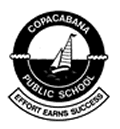 ICT Capabilities 
HISTORY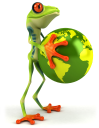 NSW Syllabus for the Australian CurriculumEarly Stage 1 Content StrandICT StrandICT ActivitiesUse a variety of sources including photographs or a treasured object from their homes, to recount stories about their families and discuss how sources are used to answer the question 'How do we know?'Personal and Family HistoriesInvestigating